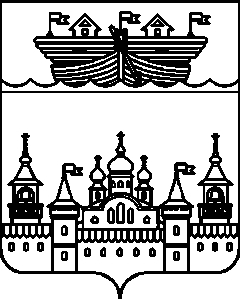 СЕЛЬСКИЙ СОВЕТЕГОРОВСКОГО СЕЛЬСОВЕТАВОСКРЕСЕНСКОГО МУНИЦИПАЛЬНОГО РАЙОНАНИЖЕГОРОДСКОЙ ОБЛАСТИРЕШЕНИЕ27 июня 2017 года	№ 24Об утверждении Порядка участия лица, замещающего должность главы администрации Егоровского сельсовета Воскресенского муниципального района Нижегородской области по контракту, на безвозмездной основе в управлении общественной организацией (кроме политической партии), жилищным, жилищно-строительным, гаражным кооперативом, садоводческим, огородническим, дачным потребительским кооперативом, товариществом собственников недвижимости в качестве единоличного исполнительного органа или вхождения в состав их коллегиальных органов управления с разрешения представителя нанимателяВ соответствии с пунктом 3 части 1 статьи 14 Федерального закона от 2 марта 2007 года № 25-ФЗ «О муниципальной службе в Российской Федерации», с пунктом 1 части 1 статьи 13 Закона Нижегородской области от 3 августа 2007 года № 99-З «О муниципальной службе в Нижегородской области» сельский Совет решил:1.Утвердить прилагаемый Порядок участия лица, замещающего должность главы администрации Егоровского сельсовета Воскресенского муниципального района Нижегородской области по контракту, на безвозмездной основе в управлении общественной организацией (кроме политической партии), жилищным, жилищно-строительным, гаражным кооперативом, садоводческим, огородническим, дачным потребительским кооперативом, товариществом собственников недвижимости в качестве единоличного исполнительного органа или вхождения в состав их коллегиальных органов управления с разрешения представителя нанимателя.2.Главе администрации Егоровского сельсовета Воскресенского муниципального района Нижегородской области Ю.А.Черняеву в случае участия на день вступления в силу Федерального закона от 3 апреля 2017 года № 64-ФЗ «О внесении изменений в отдельные законодательные акты Российской Федерации в целях совершенствования государственной политики в области противодействия коррупции» на безвозмездной основе в управлении общественной организацией (кроме политической партии), жилищным, жилищно-строительным, гаражным кооперативами, садоводческим, огородническим, дачным потребительскими кооперативами, товариществом собственников недвижимости в качестве единоличного исполнительного органа или вхождения в состав их коллегиальных органов управления, со дня вступления в силу настоящего решения принять меры для получения разрешения представителя нанимателя (работодателя), предусмотренные Порядком, либо прекратить указанную деятельность.3.Обнародовать настоящее решение путем размещения на официальном сайте администрации Воскресенского муниципального района Нижегородской области в сети Интернет.4.Контроль за исполнением настоящего решения возложить на постоянную комиссию сельского Совета по социальной политике, регламенту, вопросам местного самоуправления, благоустройства (Т.П.Потанина).Глава местного самоуправления						В.Б.МироновУТВЕРЖДЕНрешением сельского Совета Егоровского сельсоветаВоскресенского муниципального района Нижегородской областиот 27 июня 2017 года № 24ПОРЯДОК участия лица, замещающего должность главы администрации Егоровского сельсовета Воскресенского муниципального района Нижегородской области по контракту, на безвозмездной основе в управлении общественной организацией (кроме политической партии), жилищным, жилищно-строительным, гаражным кооперативом, садоводческим, огородническим, дачным потребительским кооперативом, товариществом собственников недвижимости в качестве единоличного исполнительного органа или вхождения в состав их коллегиальных органов управления с разрешения представителя нанимателя(далее – Порядок)1.Настоящий Порядок регулирует правоотношения, связанные с участием лица, замещающего должность главы администрации Егоровского сельсовета Воскресенского муниципального района Нижегородской области по контракту (далее – глава администрации сельсовета) на безвозмездной основе в управлении общественной организацией (кроме политической партии), жилищным, жилищно-строительным, гаражным кооперативом, садоводческим, огородническим, дачным потребительским кооперативом, товариществом собственников недвижимости  (далее – организация) в качестве единоличного исполнительного органа или вхождением в состав их коллегиальных органов управления с разрешения представителя нанимателя и устанавливает процедуру получения главой администрации сельсовета разрешения на участие в управлении организацией в качестве единоличного исполнительного органа или на вхождение в состав ее коллегиального органа управления.2.Для получения разрешения на участие в управлении организацией в качестве единоличного исполнительного органа или на вхождение в состав ее коллегиального органа управления главой администрации сельсовета на имя главы местного самоуправления Егоровского сельсовета Воскресенского муниципального района Нижегородской области подается заявление специалисту администрации Егоровского сельсовета Воскресенского муниципального района Нижегородской области (далее – специалист администрации) в письменном виде согласно приложению 1 к настоящему Порядку заблаговременно, как правило, не позднее 14 рабочих дней до предполагаемого дня начала указанной деятельности.К заявлению прилагается копия устава организации.3.Лицо, назначаемое на должность главы администрации Егоровского сельсовета Воскресенского муниципального района Нижегородской области по контракту (далее - должность главы администрации сельсовета), участвующее в управлении организацией в качестве единоличного исполнительного органа или входящие в состав ее коллегиального органа управления на день назначения на должность главы администрации сельсовета, подает заявление не позднее дня назначения на должность главы администрации сельсовета.4.Заявление должно содержать следующие сведения:-фамилия, имя, отчество главы администрации сельсовета, замещаемая им должность муниципальной службы;-полное наименование организации, в которой планируется участие в управлении в качестве единоличного исполнительного органа или вхождение в состав ее коллегиального органа управления, ее юридический и фактический адрес, контактный телефон руководителя;-дата начала и окончания, форма и основания участия в управлении организацией в качестве единоличного исполнительного органа или вхождения в состав ее коллегиального органа управления;-иные сведения, которые глава администрации сельсовета считает необходимым сообщить.5.Заявление регистрируется специалистом администрации в журнале регистрации заявлений о получении разрешения на участие в управлении организацией в качестве единоличного исполнительного органа или на вхождение в состав ее коллегиального органа управления.6.Разрешение (отказ в разрешении) участвовать в управлении организацией в качестве единоличного исполнительного органа или войти в состав ее коллегиального органа управления принимается сельским Советом Егоровского сельсовета Воскресенского муниципального района Нижегородской области (далее – сельский Совет) с учетом рекомендаций комиссии по соблюдению требований к служебному поведению муниципальных служащих администрации Егоровского сельсовета Воскресенского муниципального района Нижегородской области и урегулированию конфликта интересов.7.Разрешение (отказ в разрешении) участвовать в управлении организацией в качестве единоличного исполнительного органа или войти в состав ее коллегиального органа управления оформляется решением сельского Совета Егоровского сельсовета Воскресенского муниципального района Нижегородской области.Проект вышеназванного правового акта готовит и вносит специалист администрации на основании поступившего заявления главы администрации сельсовета и с учетом рекомендаций комиссии администрации Егоровского сельсовета Воскресенского муниципального района Нижегородской области по соблюдению требований к служебному поведению муниципальных служащих и урегулированию конфликта интересов в целях исключения конфликта интересов.8.Глава администрации сельсовета не вправе:-получать подарки, вознаграждение в денежной или иной форме за выполнение своих обязанностей в работе органа управления некоммерческой организации;-разглашать сведения, которые стали ему известны при осуществлении возложенных на него полномочий;-использовать полученную информацию о деятельности некоммерческой организации в личных интересах, интересах третьих лиц, некоммерческой организации, а также в целях, противоречащих интересам Егоровского сельсовета Воскресенского муниципального района Нижегородской области.9.Глава администрации сельсовета ежегодно, не позднее 30 апреля, представляет в сельский Совет отчет (в том числе в электронной форме) о своей деятельности в органах управления некоммерческой организации за предыдущий год по форме согласно приложению 2 к настоящему Порядку.10.В случае возникновения конфликта интересов глава администрации сельсовета обязан принять меры по его предотвращению или урегулированию в соответствии с законодательством Российской Федерации о противодействии коррупции.Приложение 1к ПорядкуВ сельский СоветЕгоровского сельсовета Воскресенскогомуниципального района Нижегородской областиГлаве местного самоуправления Воскресенскогомуниципального района Нижегородской области_______________________от ______________________________________(ф.и.о., должность)____________________________________Заявлениео получении разрешения на участие на безвозмездной основе в управлении в качестве единоличного исполнительного органа (или вхождение в состав коллегиальных органов управления) общественной организацией (или жилищным, жилищно-строительным, гаражным кооперативами, садоводческим, огородническим, дачным потребительскими кооперативами, товариществом собственников недвижимости)В соответствии с пунктом 3 части 1 статьи 14 Федерального закона от 2 марта 2007 года № 25-ФЗ «О муниципальной  службе в Российской Федерации» прошу разрешить мне участвовать на безвозмездной основе в управлении в качестве единоличного исполнительного органа (или войти в состав коллегиального органа управления):__________________________________________________________________________________________________________________________________________________________________________________________________________________________________________________________________________(организация (ее юридический и фактический адрес, контактный телефон руководителя), должность, дата начала и окончания, форма и основания участия в управлении организации (либо вхождения в состав ее коллегиального органа управления))Участие в управлении указанной организацией в качестве единоличного исполнительного органа (либо вхождение в состав коллегиального органа управления указанной организацией) будет осуществляться в свободное от муниципальной службы время и не повлечет за собой возникновение конфликта интересов.При осуществлении указанной деятельности обязуюсь соблюдать требования, предусмотренные статьями 14 и 14 Федерального закона от 2 марта 2007 года № 25-ФЗ «О муниципальной службе в Российской Федерации».Приложение: копия устава__________________________________________				             (наименование организации)Глава администрации Егоровского сельсоветаВоскресенского муниципального районаНижегородской области			_________(подпись) (ФИО)«__»______________20__годаПриложение 2к ПорядкуФорма отчеталица, замещающего должность главы администрации Егоровского сельсовета Воскресенского муниципального района Нижегородской области по контракту, об участии в управлении общественной организацией (кроме политической партии), жилищным, жилищно-строительным, гаражным кооперативом, садоводческим, огородническим, дачным потребительским кооперативом, товариществом собственников недвижимости в качестве единоличного исполнительного органа или вхождении в состав их коллегиальных органов управления1.Общие сведения2.Деятельность лица, замещающего должность главы администрации Егоровского сельсовета Воскресенского муниципального района Нижегородской области по контракту, в органе управления некоммерческой организации за отчетный периодПриложение: копии протоколов заседаний на____листах.Глава администрации Егоровского сельсоветаВоскресенского муниципального районаНижегородской области_________ __________(подпись) (ФИО)«__»______________20__годаЗаполняется в соответствии с протоколом заседания органа управления некоммерческой организацииНаименование некоммерческой организацииЮридический адрес некоммерческой организацииНаименование органа управления некоммерческой организацииОтчет за периодс _________ по _________Ф.И.О. муниципального служащего, участвующего в управлении некоммерческой организациейРеквизиты правового акта представителя нанимателя о разрешении муниципальному служащему участвовать в управлении некоммерческой организацией(дата и номер)Дата проведения заседания органа управления некоммерческой организацииВопросы повестки дня заседания органа управления некоммерческой организации*Позиция муниципального служащегоРезультат голосования